Department of Sanskrit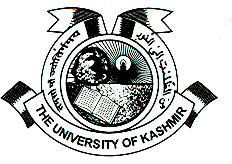 UNIVERSITY OF KASHMIRHazratbal, Srinagar -190006 KashmirDate SheetFor 3rd Semester OE/GE Courses (Batch 2021)    Venue of Examination: Deptt. of Sanskrit		Examination Timing :02.30 pm									S/dHead of the DepartmentNo.:F(Date Sheet GE/OE)SKT/KU/23Date : 02-03-2023                      Copy to the:In-Charge website, with the request to upload this date sheet on Departmental websiteFaculty Members;Notice BoardFileS.NoDate & Day of ExaminationCourse TitleCourse Code24-03-2023(Friday)Sanskrit DramaSKT-18005-GE27-03-2023(Monday)DharmashastraSKT-18005-OE27-03-2023(Monday)Linguistics SKT-18006-OE27-03-2023(Monday)Sanskrit Katha SahityaSKT-18006-GE